                                              Утвержден   приказом                                                                        МОУ «СОШ № 15 х.Андреевский»                                                                       №________от_____________                                                                       Директор______Ж.И.Чижикова    	План мероприятий по профилактикедетского дорожно – транспортного травматизмана 2019- 2020 учебный год в МОУ « СОШ № 15 х.Андреевский Советского района»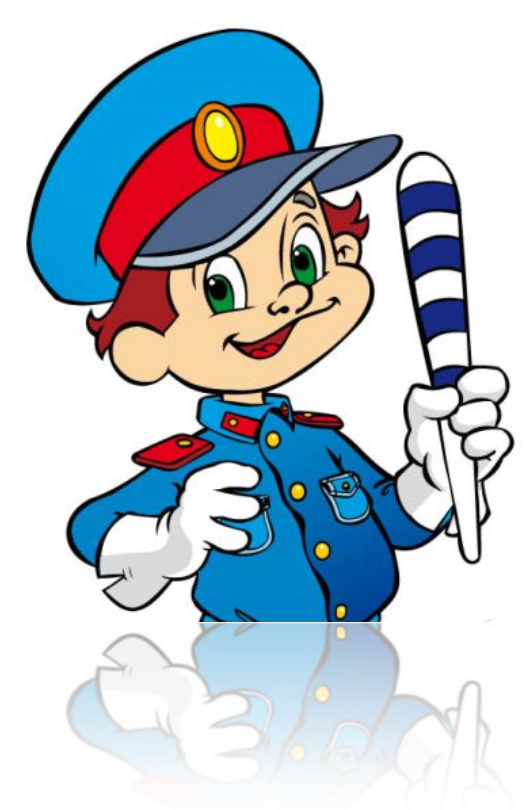 Цель: Формирование у учащихся сознательного и ответственного отношения к вопросам личной безопасности и безопасности окружающих участников дорожного движения. Расширение системы знаний и практических навыков безопасного поведения на дорогах.Задачи:совершенствовать работу по безопасности дорожного движения;способствовать повышению педагогического мастерства и уровня знаний педагогов;формирование у учащихся устойчивых навыков соблюдения и выполнения правил дорожного движения;привитие культуры безопасного поведения на дорогах;воспитание грамотных участников дорожного движения;формирование уважительного отношения к законам дороги, осознания объективной целесообразности действующих правил и требований дорожного движения;привитие первичных навыков оказания первой медицинской помощи при ДТП;поддерживать у родителей обучающихся устойчивый интерес к безопасности детей как участников дорожного движения.№           Мероприятие           Мероприятие     СрокиОтветствен.I.Организационно – педагогическая работаI.Организационно – педагогическая работаI.Организационно – педагогическая работаI.Организационно – педагогическая работаI.Организационно – педагогическая работа1.Документальное закрепление обязанностей по профилактике детского дорожно-транспортного травматизма за работниками на текущий учебный год (в том числе в должностных инструкциях)Документальное закрепление обязанностей по профилактике детского дорожно-транспортного травматизма за работниками на текущий учебный год (в том числе в должностных инструкциях)до 28августаДиректорЖ.И.Чижикова2.Знакомство педколлектива с планом работы школы по предупреждению ДДТТ на 2019 -2020 учебный годЗнакомство педколлектива с планом работы школы по предупреждению ДДТТ на 2019 -2020 учебный годсентябрьзам. директора по ВРН.А.Иванькина3.Планирование работы по предупреждению детского дорожно-транспортного травматизма в общешкольных планах и в планах классных руководителейПланирование работы по предупреждению детского дорожно-транспортного травматизма в общешкольных планах и в планах классных руководителейв течение учебного годазам.директора по ВРН.А.Иванькинклассные рук.4.Рассмотрение вопросов профилактики детского дорожно-транспортного травматизма на совещаниях с педагогической общественностью.Рассмотрение вопросов профилактики детского дорожно-транспортного травматизма на совещаниях с педагогической общественностью.в течение учебного ДиректорЖ.И.Чижикова, зам директорапо ВРН.А.Иванькина5.Инструктаж с учителями по проблеме безопасности на дорогахИнструктаж с учителями по проблеме безопасности на дорогахв течение учебного годазам. директора по ВРН.А.Иванькина6.Проведение семинаров с учителями начальных классов и классными руководителями:-о методике обучения учащихся Правиламдорожного движения;-о формах внеклассной работы по профилактике детского дорожно-транспортного травматизмаПроведение семинаров с учителями начальных классов и классными руководителями:-о методике обучения учащихся Правиламдорожного движения;-о формах внеклассной работы по профилактике детского дорожно-транспортного травматизмав течениеучебного годазам.директора по ВРН.А.Иванькина7.Формирование отряда ЮИД и организация его работыФормирование отряда ЮИД и организация его работы1нед.сентябряруководитель отряда ЮИДЛ.А.Ткачук8.Привлечение к проведению мероприятий по предупреждению детского дорожно транспортного травматизма работников ГИБДДПривлечение к проведению мероприятий по предупреждению детского дорожно транспортного травматизма работников ГИБДДв течениеучебного годаДиректорЖ.И.Чижикова, зам директорапо ВРН.А.Иванькина9.Оформление в классных уголках  и классных журналах странички «ПДД»Оформление в классных уголках  и классных журналах странички «ПДД»сентябрькл. рук. 1-11 классов10.Оформление в дневниках учащихся 1-11 классов схем маршрутов безопасного движения в школу и обратноОформление в дневниках учащихся 1-11 классов схем маршрутов безопасного движения в школу и обратносентябрь кл.рук.1– 11 классов11.Обновление уголка «Законы дорог уважай»Обновление уголка «Законы дорог уважай»в течение годаруководитель отряда ЮИДЛ.А.Ткачук12.Разработка классных часов, тематических мероприятий по ПДД, а также сбор информационного материала о формах работы с детьми с целью создания педагогической копилки по профилактике БДДРазработка классных часов, тематических мероприятий по ПДД, а также сбор информационного материала о формах работы с детьми с целью создания педагогической копилки по профилактике БДДв течениеучебного годазам.директора по ВРН.А.Иванькина, кл.руководители13.Обзор методической литературы и спецлитературы для использования на уроках по ПДД и внеклассных мероприятияхОбзор методической литературы и спецлитературы для использования на уроках по ПДД и внеклассных мероприятияхв течениеучебного годабиблиотекарьВ.В.Ермилова14.Создание раздела на сайте школы, посвящённого вопросам безопасности дорожного движенияСоздание раздела на сайте школы, посвящённого вопросам безопасности дорожного движенияв течениеучебного годаответственный О.В.Евглевская15.Распространение посредством СМИ информационных материалов, пропаганди-рующих безопасность дорожного движения, в том числе освещение в средствах массовой информации проводимой работы по профилактике детского дорожно-транспортного травматизма, необходимости усиления родительского контроля за детьми, ответственности за их жизнь и здоровье.Распространение посредством СМИ информационных материалов, пропаганди-рующих безопасность дорожного движения, в том числе освещение в средствах массовой информации проводимой работы по профилактике детского дорожно-транспортного травматизма, необходимости усиления родительского контроля за детьми, ответственности за их жизнь и здоровье.в течениеучебного годазам.директора по ВРН.А.Иванькина16.Обновление паспорта дорожной безопасностиОбновление паспорта дорожной безопасностив течениеучебного годаруководитель отряда ЮИДЛ.А.Ткачук 17.Формирование родительского патруля и организация его работыФормирование родительского патруля и организация его работыв течениеучебного годаруководитель отряда ЮИДЛ.А.ТкачукII. Изучение правил дорожного движения.II. Изучение правил дорожного движения.II. Изучение правил дорожного движения.II. Изучение правил дорожного движения.II. Изучение правил дорожного движения.1.Профилактические мероприятия:Акция  «Внимание! Дети идут в школу!»Вводные инструктажи по ПДДТИнструктажи на каникулярное времяавгуст-сентябрьноябрь, декабрь, март, майавгуст-сентябрьноябрь, декабрь, март, майруководитель отряда ЮИДЛ.А.Ткачук, кл.рук.2.Реализация программы курса «Основы безопасности жизнедеятельности»в течение годав течение годазам.директора по УВР Т.Н.Шилова,преподаватель-. организаторОБЖ К.И.Кунациев3.Занятия с отрядом ЮИД (согласно графику работы)по планупо плануруководитель отряда ЮИДЛ.А.Ткачук4.Классные часы по изучению правил дорожного движения в 1 – 11 клпо программепо программезам.директора по ВРН.А.Иванькина, кл. рук. 1 -11 кл5.Беседы с учащимися сотрудников ГИБДДпо графикупо графикуДиректорЖ.И.Чижикова, зам директорапо ВРН.А.Иванькина6.Межпредметные связи с правилами дорожного движенияв течение годав течение годаучителя7.Ежедневные пятиминутки по профилактике дорожно-транспортного травматизмаежедневноежедневнокл. рук. 1 -4 кл8.Организация практических занятий на искусственно созданной транспортной площадкев течение годав течение годаруководитель отряда ЮИДЛ.А.Ткачуккл. рукIII. Меры по предупреждению ДТП с юными велосипедистамиIII. Меры по предупреждению ДТП с юными велосипедистамиIII. Меры по предупреждению ДТП с юными велосипедистамиIII. Меры по предупреждению ДТП с юными велосипедистамиIII. Меры по предупреждению ДТП с юными велосипедистами1.Выявление детей, имеющих велосипеды, организация с ними занятий по Правилам движенияВыявление детей, имеющих велосипеды, организация с ними занятий по Правилам движенияв течение учебного годакл.рук., руководитель отряда ЮИДЛ.А.Ткачук2.Беседы: «Велосипед и ты», «Скутер»Беседы: «Велосипед и ты», «Скутер»в течение учебного годакл. рукруководитель отряда ЮИДЛ.А.Ткачук3.Просмотр кинофильмов по профилактике ДТППросмотр кинофильмов по профилактике ДТП октябрьруководитель отряда ЮИДВ.В.Ермилова4.ТестированиеТестированиесентябрь-майпреподаватель-. организаторОБЖ К.И.Кунациев, кл. рук. 1 -4 кл5.Соревнования юных велосипедистов «Волшебное колесо»Соревнования юных велосипедистов «Волшебное колесо»5-7сентябрь рук ЮИДруководитель отряда ЮИДЛ.А.Ткачук6.Практические занятия по вождениювелосипедовПрактические занятия по вождениювелосипедовв течениегодаруководитель отряда ЮИДЛ.А.ТкачукIV. Проведение общешкольных мероприятий.IV. Проведение общешкольных мероприятий.IV. Проведение общешкольных мероприятий.IV. Проведение общешкольных мероприятий.IV. Проведение общешкольных мероприятий.1.Выставка рисунков «О правилах движения всем без исключения»Выставка рисунков «О правилах движения всем без исключения»сентябрь, майкл. рук.руководитель отряда ЮИДЛ.А.Ткачук2.Театрализованное представление «Посвящение в Пешеходы» 1 классТеатрализованное представление «Посвящение в Пешеходы» 1 класссентябрьруководитель отряда ЮИДЛ.А.Ткачук3.«Школа светофорных наук» 1-4-кл.«Школа светофорных наук» 1-4-кл.декабрьруководитель отряда ЮИДЛ.А.Ткачук4.Игра «Умники и умницы» 5 – 7 клИгра «Умники и умницы» 5 – 7 клфевральруководитель отряда ЮИДЛ.А.Ткачук5.Каждая вторая пятница месяца: «Правила дорожного движения знать на 5.» 1 – 11 кл.Каждая вторая пятница месяца: «Правила дорожного движения знать на 5.» 1 – 11 кл.в течениегодакл. рук.1 – 11 классов6.Неделя БезопасностиНеделя Безопасности23 сентября по 27 сентябрязам директорапо ВРН.А.Иваньки7.«Дорожная мозаика»1 – 11кл«Дорожная мозаика»1 – 11клноябрькл. рук.8. Спортивный праздник « Дорога в город» 1 – 4 кл. Спортивный праздник « Дорога в город» 1 – 4 кл.февральруководитель отряда ЮИДЛ.А.ТкачукV. Работа с родителями.V. Работа с родителями.V. Работа с родителями.V. Работа с родителями.V. Работа с родителями.1.Встречи с сотрудником ГИБДД по теме «Безопасность детей – забота родителей»Встречи с сотрудником ГИБДД по теме «Безопасность детей – забота родителей»в течениегодакл. рук. 1 – 10 кл.2.Родительские собрания «Роль семьи в профилактике детского транспортного травматизма»;«О юных велосипедистах»Родительские собрания «Роль семьи в профилактике детского транспортного травматизма»;«О юных велосипедистах»сентябрь, майкл. рук.1 -11 классов3.Организация работы родительских комитетов  по профилактике ДДТТОрганизация работы родительских комитетов  по профилактике ДДТТв течение годаи.о.директораЖ.И.Чижикова, зам директорапо ВРН.А.Иванькина4.Организация родительского всеобуча, родительского института по вопросам безопасного поведения детей на улицах и дорогахОрганизация родительского всеобуча, родительского института по вопросам безопасного поведения детей на улицах и дорогахв течение годазам директорапо ВРН.А.Иванькина5.По каждому факту ДТП с участием ребенка внеплановые мероприятия среди учащихся и их родителей по предупреждению несчастных случаев на дорогахПо каждому факту ДТП с участием ребенка внеплановые мероприятия среди учащихся и их родителей по предупреждению несчастных случаев на дорогахв течение годазам директорапо ВРН.А.Иванькина6.Уточнение списков семей обучающихся, в которых имеется мототранспорт, в том числе скутеры для планирования и проведения адресной работыУточнение списков семей обучающихся, в которых имеется мототранспорт, в том числе скутеры для планирования и проведения адресной работысентябрь - октябрьзам директорапо ВРН.А.Иванькина, кл. рук.7.Направление в адрес семей, в которых имеется мототранспорт, письменных уведомлений о запрете его использованиянесовершеннолетними в соответствии с ПДДНаправление в адрес семей, в которых имеется мототранспорт, письменных уведомлений о запрете его использованиянесовершеннолетними в соответствии с ПДДоктябрьзам директорапо ВРН.А.Иванькина8.Участие родителей в мероприятиях класса с выходом за пределы школы, сопровождение классных коллективов на экскурсиях, в походах и поездках.Участие родителей в мероприятиях класса с выходом за пределы школы, сопровождение классных коллективов на экскурсиях, в походах и поездках.в течение годакл. рук.VI. Участие в районных мероприятиях.VI. Участие в районных мероприятиях.VI. Участие в районных мероприятиях.VI. Участие в районных мероприятиях.VI. Участие в районных мероприятиях.1.Акция «Внимание! Дети идут в школу!»Акция «Внимание! Дети идут в школу!»Сентябрьмайруководитель отряда ЮИДЛ.А.Ткачук2.«Безопасное колесо»«Безопасное колесо»октябрьруководитель отряда ЮИДЛ.А.Ткачук3.Смотр-конкурс «Законы дорог уважай»:- «Дорожная мозаика»;- финальные встречи отрядов ЮИДСмотр-конкурс «Законы дорог уважай»:- «Дорожная мозаика»;- финальные встречи отрядов ЮИДНоябрь - апрельруководитель отряда ЮИДЛ.А.Ткачук5Всероссийская интернет - олимпиадаВсероссийская интернет - олимпиадасентябрьруководитель отряда ЮИДЛ.А.Ткачук